DESCRIPTION DÉTAILLÉE DU PROJETMaximum 5 pages en Arial 11 (tout dépassement entrainera l'élimination de la candidature)Cette description doit comprendre les parties suivantes :1. Contexte du projet2. Résultats déjà obtenus par le candidat et/ou l'équipe 3. Objectifs du projet4. Méthodologie5. Personnel impliqué6. Résultats attendus - Retombées pour le domaine de la néphrologie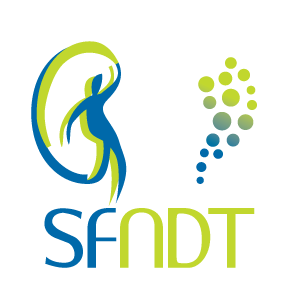 RECHERCHE SOLIDAIRE – SFNDT 2024